Larvik OK og Sandefjord OK inviterer til Vestfold 2-dagers 2022Lørdag 2. april		Mellomdistanse – Brunvall Gård, LarvikSøndag 3. april		Mellomdistanse – Grubesand, SandefjordKlasser og løyper	(lørdag og søndag)Dersom du er usikker på hvilken løype som passer for deg, anbefaler vi at du tar en titt på NOFs egen beskrivelse av riktige nivåer for løyper til barn og ungdom.Tidtakersystem 	Begge dager vil benytte de gamle Emit-brikken.Lørdag 2. april – mellomdistanse (Larvik)Arena	Brunvall Gård i Brunlanes, Brunvallveien 16. Merket fra krysset fylkesvei 301/Hummerbakkveien vest for Stavern. Her hadde vi også arena i 2017.Parkering	Nær arena ved tørre forhold. Inntil 1.000 meter å gå til arena. Nærmere informasjon om parkering kommer i PM.

Merk at det er sykkelritt i Brunlanes denne dagen som gir begrenset framkommelighet til visse tider. Se info i PM.Start	Første ordinære start er kl. 11.00. Løpere i åpne klasser kan starte fra kl. 10.00. Det er ca.1.000 meter til start.Kart	Brunvall. Kartet er nyrevidert i 2022 av Helge Gisholt. 
Målestokk – se klassetabellen. Kartet har 5 meter ekvidistanse. Vi digitaltrykker kartene på plastkart.
Terreng	Kystterreng med mange detaljer og generelt god løpbarhet. Det er mange stier og veier som gir gode muligheter for de letteste løypene. Videre er det mange hytter med plattinger og trapper som er forbudet å løpe på. Det er variert kupering med noen større koller og svaberg som forutsetter krevende kartlesing. Generelt er det mye farger og detaljer på kartet. 

Terrenget er gjerne det første området snøen forsvinner, og bøndene i området er først ute på Østlandet med både planting og høsting av grønnsaker. MOT.TV-CUP	lørdagens løp i Larvik åpner årets MOT.TV-cup i 13-16 klassene for løpere fra Vestfold og Telemark o-krets. Det kjempes om gul ledertrøye, blå klatretrøye og grønn spurttrøye som utdeles i løp 2. Nærmere info blir presentert i PM.Løpsleder	Per Olav Gulbrandsen (41 300 777, pogulbrandsen@gmail.com)Løypelegger	Jørn SundbyTidtaking		Arne Dirdal (45 66 44 77, arne.dirdal@gmail.com)Søndag 3. april – mellomdistanse (Sandefjord)Arena	 		Grubesand strand på Vesterøya, Sandefjord. Parkering	Parkering på anviste plasser. Inntil 1500 meter å gå til arena. Barnevogn- og sykkelvennlig.Start	Første ordinære start er kl. 12.00. Løpere i åpne klasser kan starte fra kl. 11.00. Det er ca. 100 meter til start.Kart	Grubesand (utgitt i 2012), korrigert i 2019. Målestokk 1:7500, og 5 meter ekvidistanse. Klassene for aldersgruppen 50 år og eldre har kart i målestokk 1:5000. For informasjon om løyper og klasser; se tabell ovenfor.  Terreng	Typisk kystterreng med mye stier, veier og andre ledelinjer, samt noe hyttebebyggelse. Det er stort sett god løpbarhet på åsene. Enkelte skrålier og partier mellom åsene kan ha noe tettere vegetasjon og partier med stor stein som reduserer fremkommeligheten.Løpsleder		Knut Gjone (909 73972, knut@gjone.info)Løypelegger	Knut Ivar JohansenTidtaking		Hilde Kløvstad	Felles for begge løpeneKlasser og løyper	Det tas forbehold om sammenslåing av klasser ved lav deltakelse. Begge dager er det mellomdistanse på programmet. Endelige løypelengder kan avvike noe fra løypelengdene i denne innbydelsen. Vinnertider i de lengste løypene vil være 35–40 minutter.Snøforbehold	Det er nok liten sannsynlighet for betydelig snø i terrengene på løpsdagene. Ved mye snø i terrengene kan løpene bli flyttet. Nærmere informasjon gis i Eventor og på arrangementets Facebook-side. Lagsposer	Informasjon til klubb/løper fås på løpskontoret på arena begge dager.Påmelding	Påmelding gjøres i Eventor (med frist tirsdag 29. mars 2022. 
Lørdag - https://eventor.orientering.no/Events/Show/15978
Søndag - https://eventor.orientering.no/Events/Show/15975Etteranmeldingsfrist	Dag 1: I Eventor innen fredag 1. april 2022 kl. 16:00. Deretter kun på løpsarena, senest 1 time før første start i ordinære klasser.	Dag 2: I Eventor innen lørdag 2. april 2022 kl.16.00; deretter kun på løpsarena, senest 1 time før første start i ordinære klasser.Åpne klasser	Påmelding kan gjøres på arena om ønskelig. Klassene er også åpne for personer uten klubbtilhørighet mot kontant betaling ved påmelding på arena.Startkontingent		Startkontingenter per løp:Brikkeleie	Kr 30,-. Kun begrenset antall forbeholdt yngre løpere. (Brikken erstattes av løperen i sin helhet ved tap eller skade.) Betaling	Klubbene etterfaktureres. Løpere i åpne klasser uten klubbtilhørighet betaler kontant på arena før start.Starttider	Det er fleksibel starttid for alle N-klasser og åpne klasser. For alle andre klasser; se startliste som publiseres i Eventor senest dagen før løpet.Premiering	Premie til alle i N-åpen og klassene til og med 12 år. I alle klasser mellom 13 og 16 år blir det premie til beste 1/3. I klasser 17 år og eldre, er det premie til vinneren. I B-åpen og C-åpen er det premie til vinneren.Informasjon	PM, start- og resultatlister med mere legges ut på arrangørenes websider eller med lenker derfra. I tillegg legges det ut informasjon på V2Ds Facebook-side. Småtroll			På arena. Kroner 50,-.Barneparkering		Ingen tilbud om dette i årKiosk	Diverse varm og kald mat og drikke selges på arena. Det er mulig å betale kontant, med Vipps og eventuelt bank-/kredittkort. Presse og informasjon	Ta kontakt med løpsleder. Treningsopplegg	Larvik OK tilbyr treningsøkter på kart (snøforbehold). Se nærmere informasjon på klubbens hjemmeside etter hvert.Overnatting	Brunvall Gård (arena lørdag) har leiligheter og hytter til utleie. Booking på www.brunvall.com. 

Det finnes også en lang rekke andre overnattingstilbud i Larvik og Sandefjord. Informasjon finnes blant annet her:

Larvik: https://www.visitvestfold.com/no/larvik/overnatting/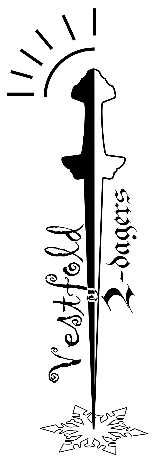 Sandefjord: http://www.visitsandefjord.com/overnattingLøype-NivåKlasserMåle-Lengde (km)Lengde (km)nummerstokkLarvikSandefjord1AH21, H17–201:75004,54,92AH15–16, D17–20, D21, H401:75004,04,53AD15–16, H17AK, H451:75003,54,04AH50, H551:50003,43,55AD17AK, D40, D45, A-åpen1:75003,33,66AD50, D55, H60, H651:50003,13,37BH13–14, B-åpen 17–1:75003,03,08BD13–14, B-åpen 10–161:75002,82,89AD60, D65, H70, H751:50002,72,610AD70, D75, H80, H851:50002,62,611CC-åpen 10–16, C-åpen 17–1:75002,52,512CD11–12, H11–121:75002,42,613NN2 åpen 9-16, N2 åpen 17-1:75002,32,114ND9–10, H9–101:75002,02,015NN1-åpen1:75001,81,7KlasserOrdinær prisEtteranmeldingsgebyrTotalpris medetteranmeldingEventuellBrikkeleieD/H –12100,-0,-100,-0,-D/H 13–16100,-50,-150,-30,-D/H 17–200,-100,- 300,-30,-Åpne klasser –16100,-0,-100,-0,-Åpne klasser 16–200,-0,-200,-0,-